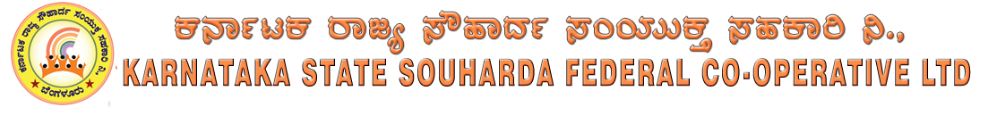 TENDER DOCUMENTPART: 2 - FINANCIAL BID